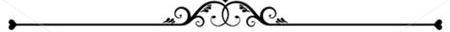 CLIENT INTAKE FORMClient Name: _________________________________________ DOB: __________________ Current Age: __________Diagnosis: ____________________________ / _____________________________ / ___________________________Parent(s) Name(s): _________________________________________________________________________________Home Address: ____________________________________________________________________________________Parent 1 Cell Number: ________- ________ - ___________   Parent 2 Cell Number: ________ - ________ - __________Parent 1 Email: ___________________________________   Parent 2 Email: ___________________________________Sibling(s)/Ages(s): __________________________________________________________________________________School/Day Care: ___________________________________________________________________________________Address: __________________________________________________________________________________________Phone Number: ___________________________________ Fax: _____________________________________________General Education Teacher: _________________________ Special Education Teacher: ___________________________Pediatrician (Name/Contact Info): _____________________________________________________________________Therapist(s) (Name/Contact Info): _____________________________________________________________________Current Medications/Supplements/Dose:_______________________________________________________________________________________________________________________________________________________________________________________________________________________________________________________________________________________________________________________________________________________________________________________________________________________________________________________________________Allergies/Sensitivities: (include food/medications/environment)_______________________________________________________________________________________________________________________________________________________________________________________________________________________________________________________________________________________________________________________________________________________________________________________________________________________________________________________________________Briefly Describe Your Child’s Favorite Part of the Day and the Most Challenging Parts of the Day:__________________________________________________________________________________________________________________________________________________________________________________________________________________________________________________________________________________________________________________________________________________________________________________________________________________________________________________________________________________________________________________________________________________________________________________________Describe Your Child’s Temperament in Public (restaurant, market, park, mall, friend’s home, etc…):__________________________________________________________________________________________________________________________________________________________________________________________________________________________________________________________________________________________________________________________________________________________________________________________________________________________________________________________________________________________________________________________________________________________________________________________Tantrums:Does your child tantrum?  Yes / NoHow often?  1-3x daily  /  3-5x daily  /  5-10x daily  /  10+x dailyHow long does the tantrum last? Circle all that apply:  Up to 30 seconds  /  30-60 seconds  /  1-3 minutes  /  3-5 minutes5-10 minutes  /  10-20 minutes  /  20+ minutesWhat is the intensity on a scale of 1 to 5 (1-mild to 5 extreme)?  1  /  2  /  3  /  4  /  5Describe what generally happens during a tantrum (circle all that apply):Screaming			SpittingHitting				Hitting Head on WallKicking				Passes OutThrowing Objects		VomitingHitting Head on Objects		ScratchingThrows Self on Floor		Other (please describe) _______________________________________Holding Breath			__________________________________________________________Crying				__________________________________________________________What are the Typical Triggers for Your Child’s Behavior?________________________________________________________________________________________________________________________________________________________________________________________________________________________________________________________________________________________________________________________________________________________________________________________________________________________________________________________Describe Your Child’s Favorite Activities/Pastimes/Toys/Food (Include TV, Movie, Characters, Parks, Zoo, Stickers, Cars, Trains, etc…): ________________________________________________________________________________________________________________________________________________________________________________________________________________________________________________________________________________________________________________________________________________________________________________________________________________________________________________________What are your concerns and why are you seeking support?__________________________________________________________________________________________________________________________________________________________________________________________________________________________________________________________________________________________________________________________________________________________________________________________________________________________________________________________________________________________________________________________________________________________________________________________Additional Notes:_____________________________________________________________________________________________________________________________________________________________________________________________________________________________________________________________________________________________Who Completed Intake Form: _____________________________________ Date Completed: ________________________*Please attach a photo of your child for our files*If applicable, please attach a copy of IEP, Therapist Reports, or Pediatrician Notes 